Canada – Provinces, Territories, Capitals, Major Water Bodies and OceansLabel the map below with the names of the provinces, territories, capitals, major water bodies and oceans.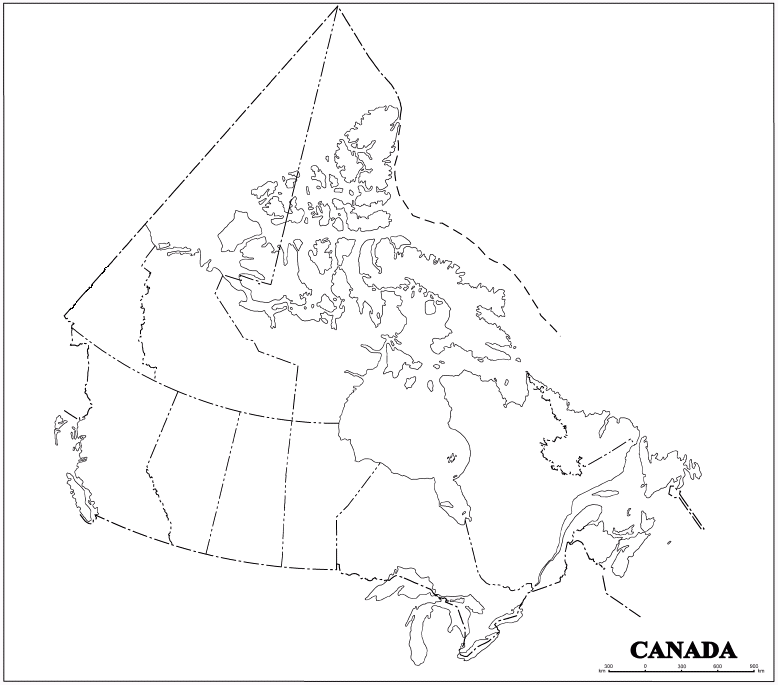 Provinces and TerritoriesCapitalsWater Bodies and OceansNewfoundland and LabradorIqaluitPacificPrince Edward IslandWhitehorseAtlanticNew BrunswickYellowknifeArcticNova ScotiaVictoriaLake OntarioQuebecEdmontonLake HuronOntarioReginaLake SuperiorManitobaWinnipegLake ErieSaskatchewanTorontoAlbertaQuebec CityBritish ColumbiaFrederictionYukonCharlottetownNorthwest TerritoryHalifaxNunavutSt. John’s